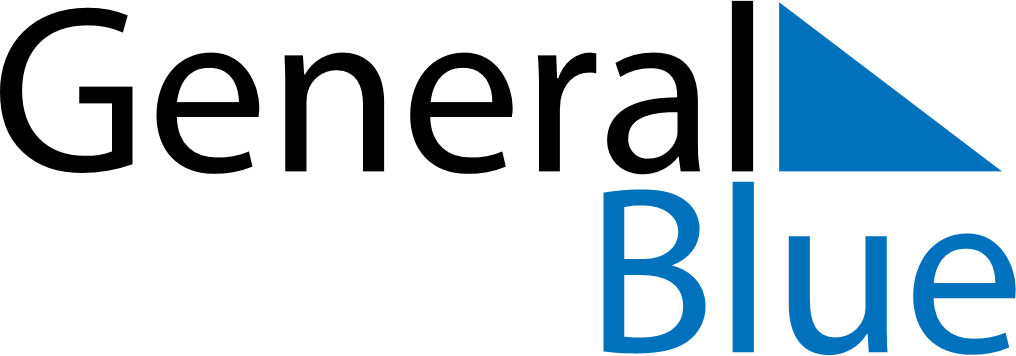 May 2024May 2024May 2024May 2024May 2024May 2024Gangba, Tibet, ChinaGangba, Tibet, ChinaGangba, Tibet, ChinaGangba, Tibet, ChinaGangba, Tibet, ChinaGangba, Tibet, ChinaSunday Monday Tuesday Wednesday Thursday Friday Saturday 1 2 3 4 Sunrise: 7:25 AM Sunset: 8:40 PM Daylight: 13 hours and 14 minutes. Sunrise: 7:24 AM Sunset: 8:41 PM Daylight: 13 hours and 16 minutes. Sunrise: 7:24 AM Sunset: 8:41 PM Daylight: 13 hours and 17 minutes. Sunrise: 7:23 AM Sunset: 8:42 PM Daylight: 13 hours and 19 minutes. 5 6 7 8 9 10 11 Sunrise: 7:22 AM Sunset: 8:42 PM Daylight: 13 hours and 20 minutes. Sunrise: 7:21 AM Sunset: 8:43 PM Daylight: 13 hours and 21 minutes. Sunrise: 7:21 AM Sunset: 8:44 PM Daylight: 13 hours and 23 minutes. Sunrise: 7:20 AM Sunset: 8:44 PM Daylight: 13 hours and 24 minutes. Sunrise: 7:19 AM Sunset: 8:45 PM Daylight: 13 hours and 25 minutes. Sunrise: 7:19 AM Sunset: 8:45 PM Daylight: 13 hours and 26 minutes. Sunrise: 7:18 AM Sunset: 8:46 PM Daylight: 13 hours and 28 minutes. 12 13 14 15 16 17 18 Sunrise: 7:17 AM Sunset: 8:47 PM Daylight: 13 hours and 29 minutes. Sunrise: 7:17 AM Sunset: 8:47 PM Daylight: 13 hours and 30 minutes. Sunrise: 7:16 AM Sunset: 8:48 PM Daylight: 13 hours and 31 minutes. Sunrise: 7:15 AM Sunset: 8:48 PM Daylight: 13 hours and 33 minutes. Sunrise: 7:15 AM Sunset: 8:49 PM Daylight: 13 hours and 34 minutes. Sunrise: 7:14 AM Sunset: 8:50 PM Daylight: 13 hours and 35 minutes. Sunrise: 7:14 AM Sunset: 8:50 PM Daylight: 13 hours and 36 minutes. 19 20 21 22 23 24 25 Sunrise: 7:13 AM Sunset: 8:51 PM Daylight: 13 hours and 37 minutes. Sunrise: 7:13 AM Sunset: 8:51 PM Daylight: 13 hours and 38 minutes. Sunrise: 7:12 AM Sunset: 8:52 PM Daylight: 13 hours and 39 minutes. Sunrise: 7:12 AM Sunset: 8:53 PM Daylight: 13 hours and 40 minutes. Sunrise: 7:12 AM Sunset: 8:53 PM Daylight: 13 hours and 41 minutes. Sunrise: 7:11 AM Sunset: 8:54 PM Daylight: 13 hours and 42 minutes. Sunrise: 7:11 AM Sunset: 8:54 PM Daylight: 13 hours and 43 minutes. 26 27 28 29 30 31 Sunrise: 7:11 AM Sunset: 8:55 PM Daylight: 13 hours and 44 minutes. Sunrise: 7:10 AM Sunset: 8:55 PM Daylight: 13 hours and 45 minutes. Sunrise: 7:10 AM Sunset: 8:56 PM Daylight: 13 hours and 45 minutes. Sunrise: 7:10 AM Sunset: 8:56 PM Daylight: 13 hours and 46 minutes. Sunrise: 7:09 AM Sunset: 8:57 PM Daylight: 13 hours and 47 minutes. Sunrise: 7:09 AM Sunset: 8:57 PM Daylight: 13 hours and 48 minutes. 